106年課程計畫上傳途徑:1.先到學校首頁(教學服務)處，點選教學知識分享管理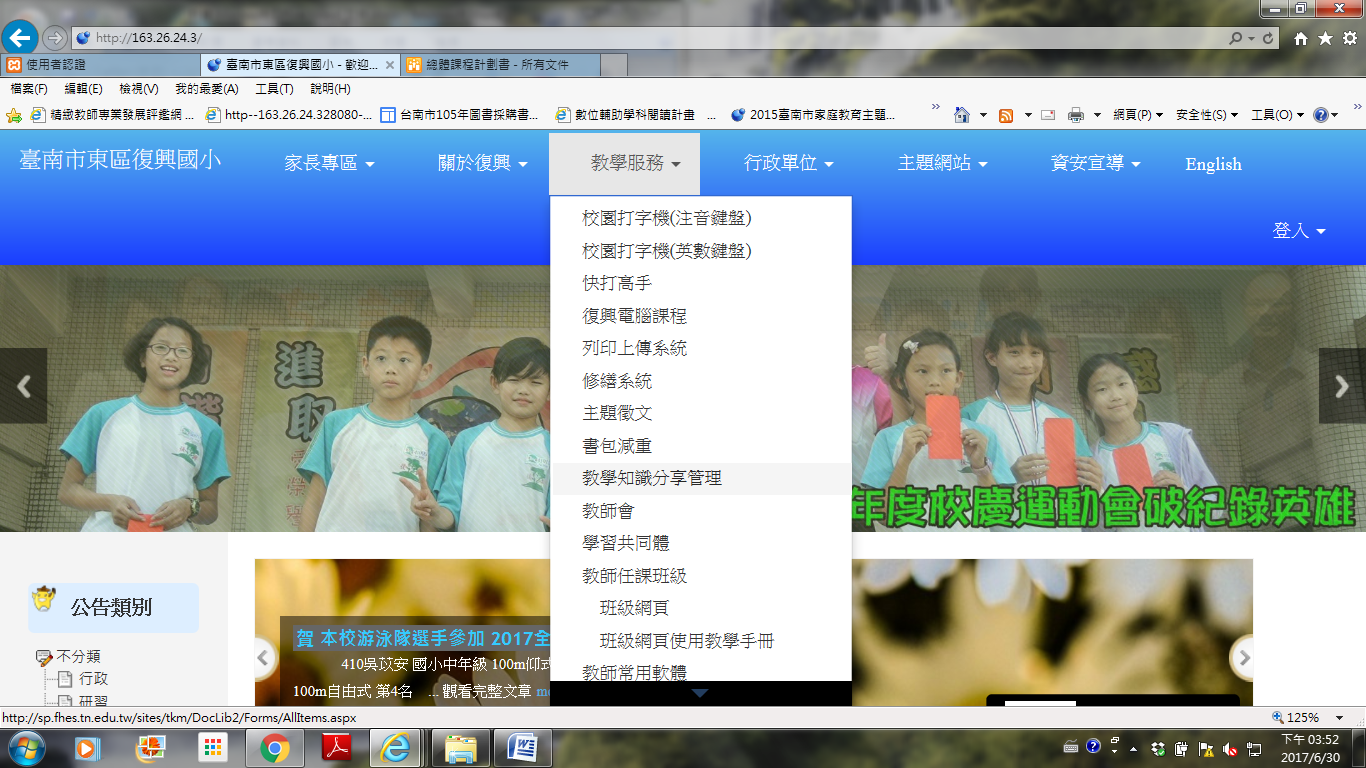 2.左邊點選總體課程計畫，右邊點選(106學年度課程計畫)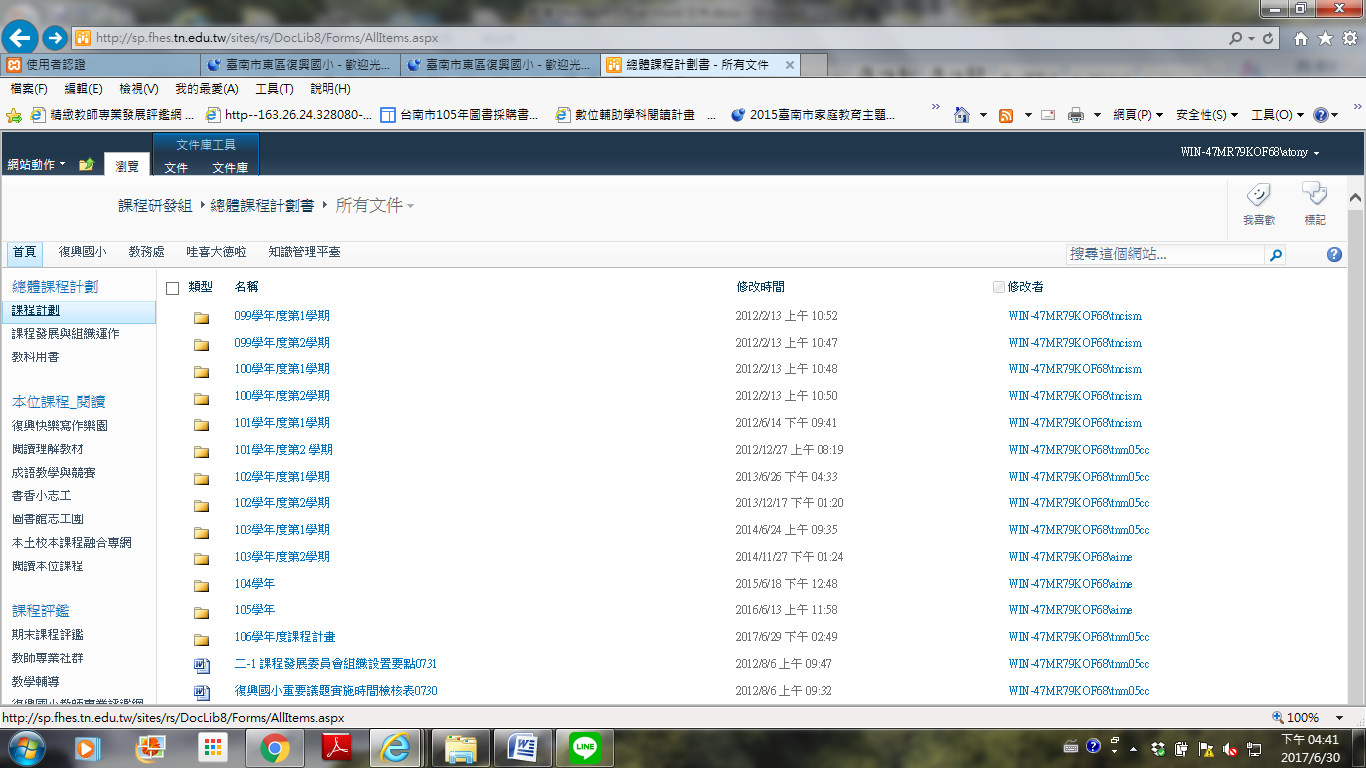 3.依照年級放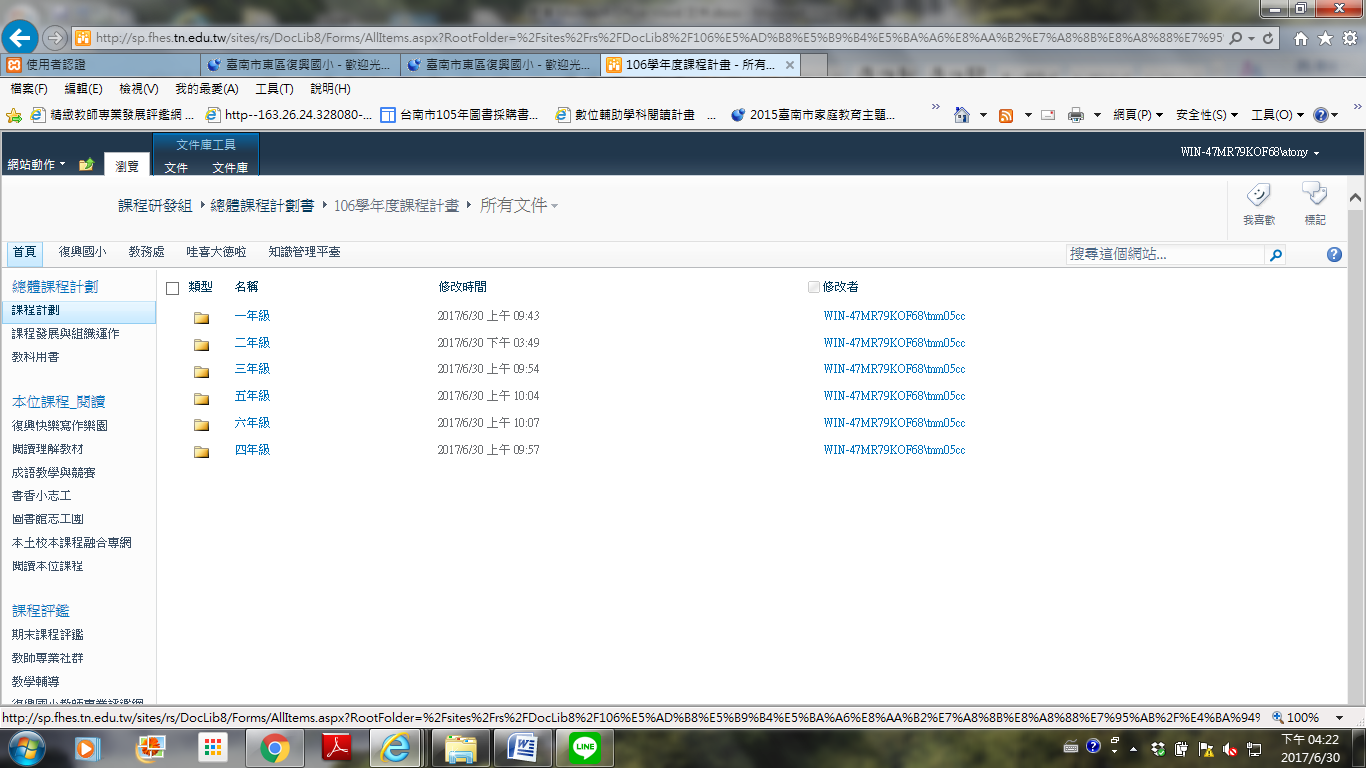 